МУНИЦИПАЛЬНОЕ БЮДЖЕТНОЕ УЧРЕЖДЕНИЕДОПОЛНИТЕЛЬНОГО ОБРАЗОВАНИЯРАЙОННЫЙ ДОМ ДЕТСКОГО ТВОРЧЕСТВА«Казак рождается воином»Конспект занятия  для детей  8-10  лет

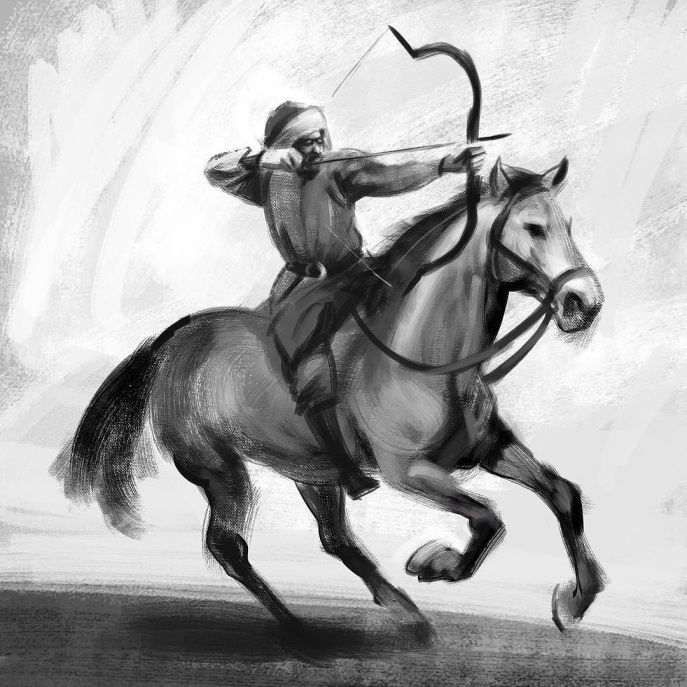 Составила:                                                                               Педагог высшей квалификационной категории Н.П. Швецовас. Мильково2023 г.Цель:познакомить детей с особенностями символа казаков (флаг, форма) с особенностями воспитаниямальчиков казаков, создать условия для накопления и расширения знаний дошкольников о казаках, как воинах. Воспитание интереса к прошлому своих предков, гордости за свой народ.Задачи:Образовательная:знакомить детей символами Донского казачества, а также с традициями воспитания мальчиков казаков;Развивающая: развивать интерес к истории Донского края, приобщать дошкольников к интересной и многогранной культуре казачества;Воспитательная: воспитывать нравственно – патриотические качества, чувство любви к своей малой Родине.Планируемые результаты:Уважительно относиться к национальным символам.Уметь формулировать ответы на вопросы педагога.Иметь патриотические чувства к Родине: любовь, гордость, уважение к родному краю и его традициям.Принимать активное участие в образовательном процессе; проявлять интерес к занятию.Средства. Наглядные, словесные, действенно-практические.Материалы. Презентация, проектор, компьютер, карандаши, раскраски с казаками, шаблон коня и тонированные в зеленый и голубой цвет, альбомные листы бумаги.Ход занятия.Педагог:. Здравствуйте ребята. Сегодня, когда я пришла на работу, мне передали письмо. Давайте его вместе прочитаем.«Здоровенько дневале, казаченьки. Пишет Вам Атаман Всевеликого Войска Донского. Много лет прошло с появления казачества, стали забывать казаки о своих национальных символах, верных друзьях и том, как нужно воспитывать из мальчика – воина-казака. Прошу вас помогите нам».Ну, так поможем атаману.Давайте сначала вспомним, что такое символы. ( ответы детей флаг, герб, гимн). Какие символы вы знаете. Российский флаг, герб, гимн.Все мы знаем флаг России, но у казаков тоже есть свой флаг и каждая полоска, также что-то означает. ФлагВсевеликого Войска Донского представляет собой прямоугольное полотнище с равновеликими горизонтальными полосами: верхняя полоса синего цвета, средняя — жёлтого цвета и нижняя — красного цвета. «Три народности издревле живут на донской земле и составляют коренных граждан Донской области — донские казаки, калмыки и русские крестьяне. Национальными цветами их были: у донских казаков — синий, васильковый, у калмыков — жёлтый и у русских — алый. Донской флаг состоит из трёх продольных полос равной ширины: синей, желтой и алой ».Давайте повторим цвета флага донских казаков. Слайд №У вас на столах листы бумаги в левом углу контур флага казака, нам нужно наклеить полоски цветной бумаги в правильном порядке. Молодцы вы все справились.Герб Донского войска, изображающего оленя, пронзённого стрелою. Слайд №Педагог. Ребята я предлагаю вам сыграть в одну игру. Она называется «Фуражку одеваю, на вопросы отвечаю»Игра «Фуражку одеваю, на вопросы отвечаю».Педагог: Как называют людей, которые живут в Ростовской области?Дети: казаки.Педагог: Как называется предводитель казаков? Дети: Атаман-Как называется казачья шапка? Дети: папаха-Как называли девочек? Д.: Казачки-Дом в котором жили казаки как назывался? Д.: курень.-Чем занимались казаки? Д.: выращивали хлеб, служили Отечеству.- Как называлось оружие казаков? Д.: Шашка. Из каких цветов состоит казачий флаг? Дети.: Желтый, синий, красный. Что означают цвета флага казаков? Дети: Желтый- золотые поля хлеба.Дети.: Синий воды Тихого Дона. Д.: красный- кровь казаков, которую они пролили защищая Отечество.Педагог. В казаках воспитывали такие качества, как уважение к старшим, духовность. При воспитании мальчиков, воспитывали настоящих воинов. Становление из ребенка казачка воином начиналось с его рождения. Когда рождались дети, то им приносили к изголовью кровати ружье и лук, саблю и пистолет. Также приносили пулю. Также нельзя обойти сторон обряд посвящения в казаки. Когда у ребенка появлялся первый зуб, крестный отец сажал ребенка на коня, давал саблю и подрезал чуб (первый раз) , подрезание чуба здесь символично – ребенок отрывается от матери и становится настоящим казаком, воином.  Маленькие дети жили в этой атмосфере, слушали рассказывать о боевых сражениях. Поэтому зачастую дети первое слово говорили не привычные всем «мама» или «папа», а «чу», означающее езду на коне, или «пу», означающее стрелять. Дети уже буквально с трехлетнего возраста умели ездить верхом по двору, а через пару лет уже смело, и ловко рассекали по городу, а отец и мать радостно наблюдали за этой картиной. Что умел делать ребенок в 14 лет? Он виртуозно джигитовал, рубил лозу шашкой. Через пару лет, в 16, ребята участвовали в военных смотрах и выигрывали. Наступало время покупать коня и форму настоящего казака. А в 19 лет начиналась казачья служба отечеству. Родители провожали смелого и бравого воина, не зная, увидят ли они его еще или нет. Именно по этой причине воинов отправляли на службу с праздничным размахом, и с таким же размахом встречали домой после службы.Давайте ответим на несколько вопросов.Педагог.: В каком возрасте детей впервые сажали на коня? Дети .: в один год, потом в 3 года.Педагог.: кто сажал на коня? Д.: крестный отец.Педагог:: Что приносили к изголовью мальчика? Д.: ружье и лук, саблю и пистолет и пулю.Педагог.: Что умел делать ребенок в 14 лет? Д.: ? Он виртуозно джигитовал, рубил лозу шашкой.Педагог.: В каком возрасте казак поступал на службу Отечеству? Д.: в 19 лет.Педагог:.Помогал в бою казаку верный друг, а кто он, вы узнаете, если отгадаете загадку:Любит он в росе купаться,Кушать сено и брыкаться:Дали прозвище – Огонь –Это самый лучший…(конь).Пеагог. Чтобы понять, какая лошадь принесет удачу казаку в походе, рекомендовалось выполнить один ритуал. С началом весны, казак, увидев первую ласточку, должен был закрыть глаза, перевернутся налево кругом, а затем взглянуть на левый сапог. Под его каблуком должен был быть волос в масть лошади, которую и надо брать в поход.У казаков испокон века особое отношение к коням, потому что он его верный спутник, помощник, друг и часто так случалось, что конь спасал своего хозяина в бою. В народе говорят:Казаку конь отец родной и товарищ боевой.Казаку конь дороже себя.Казак без коня – что солдат без ружья.Казак сам голодает, а коня накормит.А почему именно коня казак называл верным другом? Ответы детей. Конь не редко спасал жизнь казаку: выносил раненого с поля боя, помогал спастись от врага, доставлял тяжёлые грузы.У казаков офицеров называют есаулами, послушайте, я прочитаю вам очень интересную историю:ЕСАУЛ И ЕГО КОНЬ
Это было в те далекие времена, когда кубанские казаки защищали Русь Великую от турецких набегов. Славно сражались казаки и бились не на жизнь, а на смерть. И вот на той войне воевал один казак в чине есаула. И хотя в душе он был очень добрым и справедливым человеком, но с врагом справлялся смело и жестко. И за это была о нем великая слава среди казаков и уважение среди турок.
Был у есаула надежный, преданный боевой товарищ—его конь. Много они выходили в боевые походы, много повидали переделок и ни разу друг друга не подводили. И вот, в одном из боев, вражеская пуля попала коню прямо в заднюю ногу. Упал конь на землю, а есаул далеко с него вылетел, но не повредил себе ничего. Оборачивается он назад, глядит, а его любимый конь лежит не шевелится.
А у казаков был такой закон—раненого коня они должны были застрелить, чтобы тот не мучился. Но есаулу жаль стало своего коня, и убивать его он не стал, а подождал до вечера и, когда стемнело, собрал нескольких своих казаков, взвалили они коня на арбу и привезли на заставу.
Есаул аккуратно извлек пулю из его ноги, приложил к ране целебные травы и перевязал своей рубахой. Через три дня конь уже мог стоять на ногах, а через семь—уже бегал и радовался. Каждый день хозяин прикладывал к его ране свежие травы и менял перевязку. И через две недели от раны лишь след остался, и есаул запрягал своего друга-коня для боевой атаки.
Прошло некоторое время. Много совершили казаки очередных подвигов под руководством славного есаула. А однажды в жарком бою был сильно ранен сам есаул. Слетел он с коня и упал без движения. А казаки еще сильно и долго били врага и к вечеру отбросили турков далеко от своего рубежа. Вот вернулись казаки на заставу, кинулись, а есаула-то нет с ними. Что делать? В степи по темноте не найти ни раненых, ни убитых, и решили они отправиться на поиски на следующее утро.
А есаульский конь все время возле своего хозяина находился. А когда солнце зашло, конь облизал его рану, и есаул открыл глаза, но встать не смог, потому что сильное было ранение, и он очень ослаб. Тогда конь опустился передними копытами на колени рядом с хозяином, но есаул все равно не смог влезть на него. Тогда он полностью лег и есаул смог, ухватившись за седло, с большим трудом влезть ему на спину. После этого конь вскочил и потихоньку побрел в сторону казачьей заставы. А казаки в это время отдыхали после сражения. Вдруг слышат—кто-то идет в темноте. Они насторожились, прислушиваются. Затем один казак пригляделся и говорит: «Да это же конь нашего есаула».
Смотрят казаки, а на спине у коня лежит еле живой есаул. Сняли они раненого и отнесли к доктору.
Вот так и спас конь своего хозяина от смерти.
А история эта разнеслась по всем казачьим станицам. И до сих пор вспоминают казаки славного есаула и его преданного боевого товарища—его коня.
Беседа с детьми: О ком рассказывает эта история?С кем воевал есаул?Кто был у него самым верным и надёжным товарищем?Что случилось с конём в бою?Как его спас есаул?Что случилось с есаулом?Как спас его верный и преданный друг?Ребята давайте сейчас раскрасим верного друга казака. Перед детьми листы тонированной бумаги (голубым и зеленым цветом). Необходимо раскрасить контур коня цветными карандашами подходящими цветами (серый, черный, коричневый и т.д).Педагог:  Ну что дети как вы думаете, мы справились с заданием атамана? Вы все молодцы.Домашнее задание:  вспомнить 5 пословиц о казаках. 7